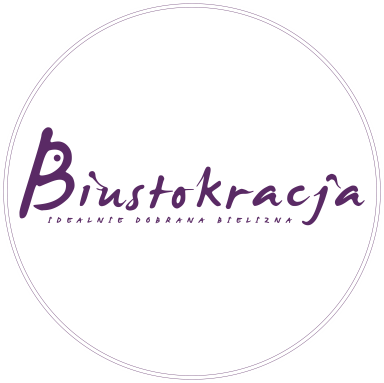 
DATA                                            PODPIS